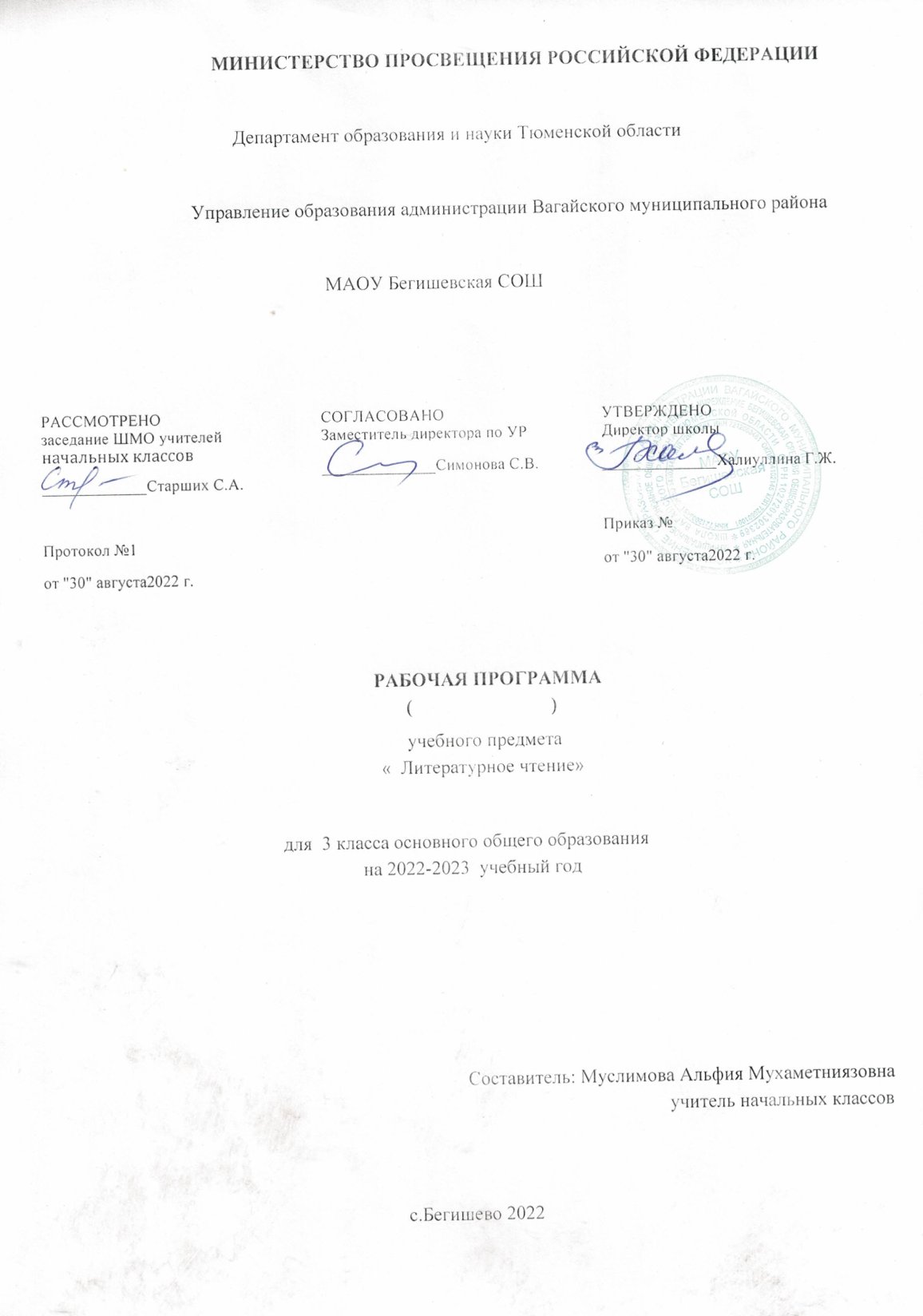 ПОЯСНИТЕЛЬНАЯ ЗАПИСКАРабочая программа учебного предмета «Литературное чтение» для обучающихся 3 класса на уровне начального общего образования составлена на основе Требований к результатам освоения программы начального общего образования Федерального государственного образовательногостандарта начального общего образования (далее — ФГОС НОО), а также ориентирована на целевые приоритеты духовно-нравственного развития, воспитания и социализации обучающихся,сформулированные в Примерной программе воспитания.ОБЩАЯ ХАРАКТЕРИСТИКА УЧЕБНОГО ПРЕДМЕТА "ЛИТЕРАТУРНОЕ ЧТЕНИЕ"«Литературное чтение» — один из ведущих предметов начальной школы, который обеспечивает, наряду с достижением предметных результатов, становление базового умения, необходимого для успешного изучения других предметов и дальнейшего обучения, читательской грамотности изакладывает основы интеллектуального, речевого, эмоционального, духовно-нравственного развития младших школьников. Курс «Литературное чтение» призван ввести ребёнка в мир художественной литературы, обеспечить формирование навыков смыслового чтения, способов и приёмов работы с различными видами текстов и книгой, знакомство с детской литературой и с учётом этого направлен на общее и литературное развитие младшего школьника, реализацию творческих способностей обучающегося, а также на обеспечение преемственности в изучении систематического курса литературы.Содержание учебного предмета «Литературное чтение» раскрывает следующие направления литературного образования младшего школьника: речевая и читательская деятельности, круг чтения, творческая деятельность.В основу отбора произведений положены общедидактические принципы обучения: соответствие возрастным возможностям и особенностям восприятия младшим школьником фольклорных произведений и литературных текстов; представленность в произведениях нравственно-эстетических ценностей, культурных традиций народов России, отдельных произведений выдающихсяпредставителей мировой детской литературы; влияние прослушанного (прочитанного) произведения на эмоционально-эстетическое развитие обучающегося, на совершенствование его творческих способностей. При отборе произведений для слушания и чтения учитывались преемственные связи с дошкольным опытом знакомства с произведениями фольклора, художественными произведениямидетской литературы, а также перспективы изучения предмета «Литература» в основной школе.Важным принципом отбора содержания предмета «Литературное чтение» является представленность разных жанров, видов и стилей произведений, обеспечивающих формирование функциональной литературной грамотности младшего школьника, а также возможность достижения метапредметных результатов, способности обучающегося воспринимать различные учебные тексты при изучениидругих предметов учебного плана начальной школы.Планируемые результаты включают личностные, метапредметные результаты за период обучения, а также предметные достижения младшего школьника за каждый год обучения в начальной школе.На курс «Литературное чтение» в 3 классе отводится 136 ч.ЦЕЛИ ИЗУЧЕНИЯ УЧЕБНОГО ПРЕДМЕТА "ЛИТЕРАТУРНОЕ ЧТЕНИЕ"Приоритетная цель обучения литературному чтению — становление грамотного читателя, мотивированного к использованию читательской деятельности как средства самообразования и саморазвития, осознающего роль чтения в успешности обучения и повседневной жизни, эмоционально откликающегося на прослушанное или прочитанное произведение. Приобретённыемладшими школьниками знания, полученный опыт решения учебных задач, а такжесформированность предметных и универсальных действий в процессе изучения предмета«Литературное чтение» станут фундаментом обучения в основном звене школы, а также будут востребованы в жизни.Достижение заявленной цели определяется особенностями курса литературного чтения и решением следующих задач:формирование у младших школьников положительной мотивации к систематическому чтению и слушанию художественной литературы и произведений устного народного творчества;достижение необходимого для продолжения образования уровня общего речевого развития;осознание значимости художественной литературы и произведений устного народного творчества для всестороннего развития личности человека;первоначальное представление о многообразии жанров художественных произведений и произведений устного народного творчества;овладение элементарными умениями анализа и интерпретации текста, осознанного использования при анализе текста изученных литературных понятий: прозаическая и стихотворная речь; жанровое разнообразие произведений (общее представление о жанрах); устное народное творчество, малые жанры фольклора (считалки, пословицы, поговорки, загадки, фольклорная сказка); басня (мораль, идея, персонажи); литературная сказка, рассказ; автор; литературный герой; образ; характер; тема; идея; заголовок и содержание; композиция; сюжет; эпизод, смысловые части; стихотворение (ритм, рифма); средства художественной выразительности (сравнение, эпитет, олицетворение);овладение техникой смыслового чтения вслух (правильным плавным чтением, позволяющим понимать смысл прочитанного, адекватно воспринимать чтение слушателями).СОДЕРЖАНИЕ УЧЕБНОГО ПРЕДМЕТАО Родине и её истории. Любовь к Родине и её история — важные темы произведений литературы (произведения одного-двух авторов по выбору). Чувство любви к Родине, сопричастность к прошлому и настоящему своей страны и родного края — главные идеи, нравственные ценности, выраженные в произведениях о Родине. Образ Родины в стихотворных и прозаическихпроизведениях писателей и поэтов ХIХ и ХХ веков. Осознание нравственно-этических понятий: любовь к родной стороне, малой родине, гордость за красоту и величие своей Отчизны. Роль и особенности заголовка произведения. Репродукции картин как иллюстрации к произведениям о Родине. Использование средств выразительности при чтении вслух: интонация, темп, ритм, логические ударения.Фольклор (устное народное творчество). Круг чтения: малые жанры фольклора (пословицы, потешки, считалки, небылицы, скороговорки, загадки, по выбору). Знакомство с видами загадок. Пословицы народов России (значение, характеристика, нравственная основа). Книги и словари, созданные В. И. Далем. Активный словарь устной речи: использование образных слов, пословиц и поговорок, крылатых выражений. Нравственные ценности в фольклорных произведениях народов России.Фольклорная сказка как отражение общечеловеческих ценностей и нравственных правил. Виды сказок (о животных, бытовые, волшебные). Художественные особенности сказок: построение(композиция), язык (лексика). Характеристика героя, волшебные помощники, иллюстрация как отражение сюжета волшебной сказки (например, картины В. М. Васнецова, иллюстрации Ю. А. Васнецова, И. Я. Билибина, В. М. Конашевич). Отражение в сказках народного быта и культуры. Составление плана сказки.Круг чтения: народная песня. Чувства, которые рождают песни, темы песен. Описание картин природы как способ рассказать в песне о родной земле. Былина как народный песенный сказ о важном историческом событии. Фольклорные особенности жанра былин: язык (напевность исполнения, выразительность), характеристика главного героя (где жил, чем занимался, какими качествами обладал). Характеристика былин как героического песенного сказа, их особенности (тема, язык). Язык былин, устаревшие слова, их место в былине и представление в современной лексике. Репродукции картин как иллюстрации к эпизодам фольклорного произведения.Творчество А. С. Пушкина. А. С. Пушкин — великий русский поэт. Лирические произведения А. С.Пушкина: средства художественной выразительности (сравнение, эпитет); рифма, ритм. Литературные сказки А. С. Пушкина в стихах (по выбору, например, «Сказка о царе Салтане, о сыне его славном и могучем богатыре князе Гвидоне Салтановиче и о прекрасной царевне Лебеди»).Нравственный смысл произведения, структура сказочного текста, особенности сюжета, приём повтора как основа изменения сюжета. Связь пушкинских сказок с фольклорными. Положительные и отрицательные герои, волшебные помощники, язык авторской сказки. И. Я. Билибин — иллюстратор сказок А. С. Пушкина.Творчество И. А. Крылова. Басня — произведение-поучение, которое помогает увидеть свои ичужие недостатки. Иносказание в баснях И. А. Крылов — великий русский баснописец. Басни И. А.Крылова (не менее двух): назначение, темы и герои, особенности языка. Явная и скрытая мораль басен. Использование крылатых выражений в речи.Картины природы в произведениях поэтов и писателей ХIХ—ХХ веков. Лирические произведения как способ передачи чувств людей, автора. Картины природы в произведениях поэтов и писателей (не менее пяти авторов по выбору): Ф. И. Тютчева, А. А. Фета, М. Ю. Лермонтова, А. Н. Майкова,Н. А. Некрасова, А. А. Блока, С. А. Есенина, К. Д. Бальмонта, И. А. Бунина, А. П. Чехова, К. Г. Паустовского и др. Чувства, вызываемые лирическими произведениями. Средства выразительности в произведениях лирики: эпитеты, синонимы, антонимы, сравнения. Звукопись, её выразительное значение Олицетворение как одно из средств выразительности лирического произведения.Живописные полотна как иллюстрация к лирическому произведению: пейзаж. Сравнение средств создания пейзажа в тексте-описании (эпитеты, сравнения, олицетворения), в изобразительном искусстве (цвет, композиция), в произведениях музыкального искусства (тон, темп, мелодия).Творчество Л. Н. Толстого. Жанровое многообразие произведений Л. Н. Толстого: сказки, рассказы, басни, быль (не менее трёх произведений). Рассказ как повествование: связь содержания с реальным событием. Структурные части произведения (композиция): начало, завязка действия, кульминация, развязка. Эпизод как часть рассказа. Различные виды планов. Сюжет рассказа: основные события, главные герои, действующие лица, различение рассказчика и авторапроизведения. Художественные особенности текста-описания, текста-рассуждения.Литературная сказка. Литературная сказка русских писателей (не менее двух). Круг чтения: произведения Д. Н. Мамина-Сибиряка, В. Ф. Одоевского, В. М. Гаршина, М. Горького, И. С. Соколова-Микитова, Г. А. Скребицкого и др. Особенности авторских сказок (сюжет, язык, герои). Составление аннотации.Произведения о взаимоотношениях человека и животных. Человек и его отношения с животными: верность, преданность, забота и любовь. Круг чтения (по выбору, не менее четырёх авторов): произведения Д. Н. Мамина-Сибиряка, К. Г. Паустовского, М. М.	Пришвина, С. В.	Образцова, В. Л.	Дурова, Б. С. Житкова. Особенности рассказа: тема, герои, реальность событий, композиция, объекты описания (портрет героя, описание интерьера).Произведения о детях. Дети — герои произведений: раскрытие тем «Разные детские судьбы», «Дети на войне». Отличие автора от героя и рассказчика. Герой художественного произведения: время и место проживания, особенности внешнего вида и характера. Историческая обстановка как фонсоздания произведения: судьбы крестьянских детей, дети на войне (произведения по выбору двухтрёх авторов). Основные события сюжета, отношение к ним героев произведения. Оценка нравственных качеств, проявляющихся в военное время.Юмористические произведения. Комичность как основа сюжета. Герой юмористического произведения. Средства выразительности текста юмористического содержания: преувеличение.Авторы юмористических рассказов (не менее двух произведений): М. М. Зощенко, Н. Н. Носов, В. В. Голявкин и др.Зарубежная литература. Круг чтения (произведения двух-трёх авторов по выбору): литературные сказки Ш. Перро, Х.-К. Андерсена, Ц. Топелиуса, Р. Киплинга, Дж. Родари, С. Лагерлёф. Особенности авторских сказок (сюжет, язык, герои). Рассказы о животных зарубежных писателей. Известные переводчики зарубежной литературы: С. Я. Маршак, К. И. Чуковский, Б. В. Заходер.Библиографическая культура (работа с детской книгой и справочной литературой). Ценность чтения художественной литературы и фольклора, осознание важности читательской деятельности. Использование с учётом учебных задач аппарата издания (обложка, оглавление, аннотация,предисловие, иллюстрации). Правила юного читателя. Книга как особый вид искусства. Общее представление о первых книгах на Руси, знакомство с рукописными книгами.ПЛАНИРУЕМЫЕ ОБРАЗОВАТЕЛЬНЫЕ РЕЗУЛЬТАТЫИзучение литературного чтения в 3 классе направлено на достижение обучающимися личностных, метапредметных и предметных результатов освоения учебного предмета.ЛИЧНОСТНЫЕ РЕЗУЛЬТАТЫЛичностные результаты освоения программы предмета «Литературное чтение» достигаются в процессе единства учебной и воспитательной деятельности, обеспечивающей позитивную динамику развития личности младшего школьника, ориентированную на процессы самопознания, саморазвития и самовоспитания. Личностные результаты освоения программы предмета«Литературное чтение» отражают освоение младшими школьниками социально значимых норм и отношений, развитие позитивного отношения обучающихся к общественным, традиционным, социокультурным и духовнонравственным ценностям, приобретение опыта применениясформированных представлений и отношений на практике.Гражданско-патриотическое воспитание:становление ценностного отношения к своей Родине — России, малой родине, проявление интереса к изучению родного языка, истории и культуре Российской Федерации, понимание естественной связи прошлого и настоящего в культуре общества;осознание своей этнокультурной и российской гражданской идентичности, сопричастности к прошлому, настоящему и будущему своей страны и родного края, проявление уважения к традициям и культуре своего и других народов в процессе восприятия и анализа произведений выдающихся представителей русской литературы и творчества народов России;первоначальные представления о человеке как члене общества, о правах и ответственности, уважении и достоинстве человека, о нравственно-этических нормах поведения и правилахмежличностных отношений.Духовно-нравственное воспитание:освоение опыта человеческих взаимоотношений, признаки индивидуальности каждого человека, проявление сопереживания, уважения, любви, доброжелательности и других моральных качеств к родным, близким и чужим людям, независимо от их национальности, социального статуса, вероисповедания;осознание этических понятий, оценка поведения и поступков персонажей художественных произведений в ситуации нравственного выбора;выражение своего видения мира, индивидуальной позиции посредством накопления и систематизации литературных впечатлений, разнообразных по эмоциональной окраске;неприятие любых форм поведения, направленных на причинение физического и морального вреда другим людямЭстетическое воспитание:проявление уважительного отношения и интереса к художественной культуре, к различным видам искусства, восприимчивость к разным видам искусства, традициям и творчеству своего и других народов, готовность выражать своё отношение в разных видах художественнойдеятельности;приобретение эстетического опыта слушания, чтения и эмоционально-эстетической оценки произведений фольклора и художественной литературы;понимание образного языка художественных произведений, выразительных средств, создающих художественный образ.Физическое воспитание, формирование культуры здоровья эмоционального благополучия:соблюдение правил здорового и безопасного (для себя и других людей) образа жизни в окружающей среде (в том числе информационной);бережное отношение к физическому и психическому здоровью.Трудовое воспитание:осознание ценности труда в жизни человека и общества, ответственное потребление и бережное отношение к результатам труда, навыки участия в различных видах трудовойдеятельности, интерес к различным профессиям.Экологическое воспитание:бережное отношение к природе, осознание проблем взаимоотношений человека и животных, отражённых в литературных произведениях;неприятие действий, приносящих ей вред.Ценности научного познания:ориентация в деятельности на первоначальные представления о научной картине мира, понимание важности слова как средства создания словесно-художественного образа, способа выражения мыслей, чувств, идей автора;овладение смысловым чтением для решения различного уровня учебных и жизненных задач;потребность в самостоятельной читательской деятельности, саморазвитии средствами литературы, развитие познавательного интереса, активности, инициативности,любознательности и самостоятельности в познании произведений фольклора и художественной литературы, творчества писателей.МЕТАПРЕДМЕТНЫЕ РЕЗУЛЬТАТЫВ результате изучения предмета «Литературное чтение» в начальной школе у обучающихся будут сформированы познавательные универсальные учебные действия:базовые логические действия:сравнивать произведения по теме, главной мысли (морали), жанру, соотносить произведение и его автора, устанавливать основания для сравнения произведений, устанавливать аналогии;объединять произведения по жанру, авторской принадлежности;определять существенный признак для классификации, классифицировать произведения по темам, жанрам и видам;находить закономерности и противоречия при анализе сюжета (композиции), восстанавливать нарушенную последовательность событий (сюжета), составлять аннотацию, отзыв по предложенному алгоритму;выявлять недостаток информации для решения учебной (практической) задачи на основе предложенного алгоритма;устанавливать причинно-следственные связи в сюжете фольклорного и художественного текста, при составлении плана, пересказе текста, характеристике поступков героев;базовые исследовательские действия:определять разрыв между реальным и желательным состоянием объекта (ситуации) на основе предложенных учителем вопросов;формулировать с помощью учителя цель, планировать изменения объекта, ситуации;сравнивать несколько вариантов решения задачи, выбирать наиболее подходящий (на основе предложенных критериев);проводить по предложенному плану опыт, несложное исследование по установлению особенностей объекта изучения и связей между объектами (часть — целое, причина — следствие);формулировать выводы и подкреплять их доказательствами на основе результатов проведённого наблюдения (опыта, классификации, сравнения, исследования);прогнозировать возможное развитие процессов, событий и их последствия в аналогичных или сходных ситуациях; работа с информацией:выбирать источник получения информации;согласно заданному алгоритму находить в предложенном источнике информацию, представленную в явном виде;распознавать достоверную и недостоверную информацию самостоятельно или на основании предложенного учителем способа её проверки;соблюдать с помощью взрослых (учителей, родителей (законных представителей) правила информационной безопасности при поиске информации в сети Интернет;анализировать и создавать текстовую, видео, графическую, звуковую информацию в соответствии с учебной задачей;самостоятельно создавать схемы, таблицы для представления информации.К концу обучения в начальной школе у обучающегося формируютсякоммуникативные универсальные учебные действия: общение:воспринимать и формулировать суждения, выражать эмоции в соответствии с целями и условиями общения в знакомой среде;проявлять уважительное отношение к собеседнику, соблюдать правила ведения диалога и дискуссии;признавать возможность существования разных точек зрения;корректно и аргументированно высказывать своё мнение;строить речевое высказывание в соответствии с поставленной задачей;создавать устные и письменные тексты (описание, рассуждение, повествование);готовить небольшие публичные выступления;подбирать иллюстративный материал (рисунки, фото, плакаты) к тексту выступления.К концу обучения в начальной школе у обучающегося формируются регулятивныеуниверсальные учебные действия: самоорганизация:планировать действия по решению учебной задачи для получения результата;выстраивать последовательность выбранных действий;самоконтроль:устанавливать причины успеха/неудач учебной деятельности;корректировать свои учебные действия для преодоления ошибок.Совместная деятельность:формулировать краткосрочные и долгосрочные цели (индивидуальные с учётом участия в коллективных задачах) в стандартной (типовой) ситуации на основе предложенного формата планирования, распределения промежуточных шагов и сроков;принимать цель совместной деятельности, коллективно строить действия по её достижению: распределять роли, договариваться, обсуждать процесс и результат совместной работы;проявлять готовность руководить, выполнять поручения, подчиняться;ответственно выполнять свою часть работы;оценивать свой вклад в общий результат;выполнять совместные проектные задания с опорой на предложенные образцы.ПРЕДМЕТНЫЕ РЕЗУЛЬТАТЫПредметные результаты освоения программы начального общего образования по учебному предмету «Литературное чтение» отражают специфику содержания предметной области, ориентированы на применение знаний, умений и навыков обучающимися в различных учебных ситуациях и жизненных условиях и представлены по годам обучения.К концу обучения в третьем классе обучающийся научится:отвечать на вопрос о культурной значимости устного народного творчества ихудожественной литературы, находить в фольклоре и литературных произведениях отражение нравственных ценностей, традиций, быта, культуры разных народов, ориентироваться в нравственно-этических понятиях в контексте изученных произведений;читать вслух и про себя в соответствии с учебной задачей, использовать разные виды чтения (изучающее, ознакомительное, поисковое выборочное, просмотровое выборочное);читать вслух целыми словами без пропусков и перестановок букв и слогов доступные по восприятию и небольшие по объёму прозаические и стихотворные произведения в темпе не менее 60 слов в минуту (без отметочного оценивания);читать наизусть не менее 4 стихотворений в соответствии с изученной тематикой произведений;различать художественные произведения и познавательные тексты;различать прозаическую и стихотворную речь: называть особенности стихотворного произведения (ритм, рифма, строфа), отличать лирическое произведение от эпического; — понимать жанровую принадлежность, содержание, смысл прослушанного/прочитанного произведения: отвечать и формулировать вопросы к учебным и художественным текстам;различать и называть отдельные жанры фольклора (считалки, загадки, пословицы, потешки, небылицы, народные песни, скороговорки, сказки о животных, бытовые и волшебные) ихудожественной литературы (литературные сказки, рассказы, стихотворения, басни), приводить примеры произведений фольклора разных народов России;владеть элементарными умениями анализа и интерпретации текста: формулировать тему и главную мысль, определять последовательность событий в тексте произведения, выявлять связь событий, эпизодов текста; составлять план текста (вопросный, номинативный, цитатный);характеризовать героев, описывать характер героя, давать оценку поступкам героев, составлять портретные характеристики персонажей; выявлять взаимосвязь между поступками, мыслями, чувствами героев, сравнивать героев одного произведения и сопоставлять их поступки по предложенным критериям (по аналогии или по контрасту);отличать автора произведения от героя и рассказчика, характеризовать отношение автора к героям, поступкам, описанной картине, находить в тексте средства изображения героев (портрет), описание пейзажа и интерьера;объяснять значение незнакомого слова с опорой на контекст и с использованием словаря; находить в тексте примеры использования слов в прямом и переносном значении, средств художественной выразительности (сравнение, эпитет, олицетворение);осознанно применять изученные понятия (автор, мораль басни, литературный герой, персонаж, характер, тема, идея, заголовок, содержание произведения, эпизод, смысловые части, композиция, сравнение, эпитет, олицетворение);участвовать в обсуждении прослушанного/прочитанного произведения: строить монологическое и диалогическое высказывание с соблюдением орфоэпических и пунктуационных норм, устно и письменно формулировать простые выводы, подтверждать свой ответ примерами из текста; использовать в беседе изученные литературные понятия;пересказывать произведение (устно) подробно, выборочно, сжато (кратко), от лица героя, с изменением лица рассказчика, от третьего лица;при анализе и интерпретации текста использовать разные типы речи (повествование, описание, рассуждение) с учётом специфики учебного и художественного текстов;читать по ролям с соблюдением норм произношения, инсценировать небольшие эпизоды из произведения;составлять устные и письменные высказывания на основе прочитанного/прослушанного текста на заданную тему по содержанию произведения (не менее 8 предложений), корректировать собственный письменный текст;составлять краткий отзыв о прочитанном произведении по заданному алгоритму;сочинять тексты, используя аналогии, иллюстрации, придумывать продолжение прочитанного произведения;использовать в соответствии с учебной задачей аппарат издания (обложку, оглавление, аннотацию, иллюстрации, предисловие, приложения, сноски, примечания);выбирать книги для самостоятельного чтения с учётом рекомендательного списка, используя картотеки, рассказывать о прочитанной книге;использовать справочную литературу, включая ресурсы сети. Интернет (в условиях контролируемого входа), для получения дополнительной информации в соответствии с учебной задачей.ТЕМАТИЧЕСКОЕ ПЛАНИРОВАНИЕПОУРОЧНОЕ ПЛАНИРОВАНИЕУЧЕБНО-МЕТОДИЧЕСКОЕ ОБЕСПЕЧЕНИЕ ОБРАЗОВАТЕЛЬНОГО ПРОЦЕССАОБЯЗАТЕЛЬНЫЕ УЧЕБНЫЕ МАТЕРИАЛЫ ДЛЯ УЧЕНИКАЕфросинина Л.А., Оморокова М.И., Долгих М.В., Литературное чтение (в 2 частях). Учебник. 3 класс. Акционерное общество «Издательство «Просвещение»; Введите свой вариант:МЕТОДИЧЕСКИЕ МАТЕРИАЛЫ ДЛЯ УЧИТЕЛЯУчебное пособиеЦИФРОВЫЕ ОБРАЗОВАТЕЛЬНЫЕ РЕСУРСЫ И РЕСУРСЫ СЕТИ ИНТЕРНЕТhttp://nachalka.com http://www.openclass.ru http://www.classmag.ru http://www.zavuch.info http://www.solnet.eeМАТЕРИАЛЬНО-ТЕХНИЧЕСКОЕ ОБЕСПЕЧЕНИЕ ОБРАЗОВАТЕЛЬНОГО ПРОЦЕССАУЧЕБНОЕ ОБОРУДОВАНИЕМультимедийное оборудованиеОБОРУДОВАНИЕ ДЛЯ ПРОВЕДЕНИЯ ЛАБОРАТОРНЫХ, ПРАКТИЧЕСКИХ РАБОТ, ДЕМОНСТРАЦИЙКоличество часовКоличество часовКоличество часовКоличество часовКоличество часовКоличество часовКоличество часов№ п/пНаименование разделов и тем программыДатаизученияДатаизученияВиды деятельностиВиды, формы контроляЭлектронные (цифровые)№ п/пНаименование разделов и тем программыДатаизученияДатаизученияВиды деятельностиВиды, формы контроляЭлектронные (цифровые)всеговсегоконтрольные работыконтрольные работыконтрольные работыпрактические работыпрактические работыобразовательные ресурсы1.1.О Родине и её истории550000002.09.202216.09.202202.09.202216.09.2022Работа с текстом произведения: анализ заголовка, определение темы, выделение главной мысли, осознание идеи текста, нахождение доказательства отражения мыслей и чувств автора;Устный опрос; Письменный контроль; Зачет; Самооценка с использованием«Оценочного листа»;http://nachalka.com1.2.Фольклор (устное12121110019.09.202219.09.2022Выразительное чтение (потешки, считалки, небылицы, скороговорки, пословицы, песни),Устный опрос;http://www.openclass.ruнародное творчество)11.10.202211.10.2022используя интонацию, паузы, темп, ритм, логические ударения в соответствии сПисьменныйособенностями текста для передачи эмоционального настроя произведения;контроль;Самооценка сиспользованием«Оценочноголиста»;1.3.Творчество8811100Слушание стихотворных произведений А. С. Пушкина, обсуждение эмоциональногоУстный опрос;http://www.classmag.ruА.С.Пушкина14.10.202207.11.202214.10.202207.11.2022состояния при восприятии описанных картин природы, ответ на вопрос «КакоеПисьменныйнастроение вызывает произведение? Почему?» На примере отрывков из романа«Евгенийконтроль;Онегин»: «В тот год осенняя погода…», «Опрятней модного паркета…»;Зачет;Слушание и чтение произведения А. С. Пушкина «Сказка о царе Салтане, о сыне егоСамооценка сславном и могучем богатыре князе Гвидоне Салтановиче и о прекрасной царевнеиспользованиемЛебеди», удержание в памяти последовательности событий сказки, обсуждение сюжета;«ОценочногоРабота с текстом произведения (изучающее и поисковое выборочное чтение): анализлиста»;сюжета, повтор как основа изменения сюжета, характеристика героев (положительныеили отрицательные, портрет), описание чудес в сказке;1.4.Творчество330000009.11.202209.11.2022Обсуждение сюжета басни, осознание нравственно-этических понятий: лесть, похвала,Устный опрос;http://www.zavuch.infoИ.А.Крылова14.11.202214.11.2022глупость;ПисьменныйРабота в парах: сравнение прочитанных басен: тема, герои, мораль;контроль;Зачет;1.5.Картины природы в881110016.11.202216.11.2022Работа в парах: сравнение лирических произведений по теме, созданию настроения,Устный опрос;http://www.solnet.eeпроизведениях поэтов и30.11.202230.11.2022подбор синонимов к заданным словам, анализ поэтических выражений и обоснованиеПисьменныйписателей ХIХ векавыбора автора; Выразительное чтение вслух и наизусть с сохранением интонационногоконтроль;рисунка произведения;КонтрольнаяСоставление выставки книг на тему «Картины природы в произведениях поэтов ХIХработа;века»;Зачет;Самооценка сиспользованием«Оценочноголиста»;1.6.Творчество Л.Н.ТолстогоТворчество Л.Н.Толстого7710002.12.202216.12.202202.12.202216.12.2022Обсуждение темы и главной мысли произведений, определение признаков жанра (литературная сказка, рассказ, басня), характеристика героев с использованием текста; Анализ сюжета рассказа: определение последовательности событий, формулирование вопросов по основным событиям сюжета, восстановление нарушеннойпоследовательности событий, нахождение в тексте заданного эпизода, составление цитатного плана текста с выделением отдельных эпизодов, смысловых частей; Пересказ содержания произведения, используя разные типы речи (повествование,описание, рассуждение) с учётом специфики художественного, научно-познавательного и учебного текстов;Обсуждение темы и главной мысли произведений, определение признаков жанра (литературная сказка, рассказ, басня), характеристика героев с использованием текста; Анализ сюжета рассказа: определение последовательности событий, формулирование вопросов по основным событиям сюжета, восстановление нарушеннойпоследовательности событий, нахождение в тексте заданного эпизода, составление цитатного плана текста с выделением отдельных эпизодов, смысловых частей; Пересказ содержания произведения, используя разные типы речи (повествование,описание, рассуждение) с учётом специфики художественного, научно-познавательного и учебного текстов;Устный опрос; Письменный контроль; Контрольная работа;Зачет; Практическая работа; Самооценка с использованием«Оценочного листа»;http://www.zavuch.info1.7.Литературная сказкаЛитературная сказка7710020.12.202209.01.202320.12.202209.01.2023Учебный диалог: работа с названием темы/раздела: прогнозирование содержания, установление мотива изучения и цели чтения, ответ на вопрос «На какой вопрос хочу получить ответ, читая произведение?»;Работа с текстом произведения (характеристика героя): нахождение описания героя, определение взаимосвязи между поступками героев, сравнение героев по аналогии или по контрасту, оценка поступков героев;Составление вопросного плана текста с выделением эпизодов, смысловых частей;Учебный диалог: работа с названием темы/раздела: прогнозирование содержания, установление мотива изучения и цели чтения, ответ на вопрос «На какой вопрос хочу получить ответ, читая произведение?»;Работа с текстом произведения (характеристика героя): нахождение описания героя, определение взаимосвязи между поступками героев, сравнение героев по аналогии или по контрасту, оценка поступков героев;Составление вопросного плана текста с выделением эпизодов, смысловых частей;Устный опрос; Письменный контроль; Зачет; Тестирование; Самооценка с использованием«Оценочного листа»;http://www.solnet.ee1.8.Картины природы в произведениях поэтов и писателей XX векаКартины природы в произведениях поэтов и писателей XX века8810011.01.202327.01.202311.01.202327.01.2023Учебный диалог: обсуждение отличия лирического произведения от эпического; Работа с текстом произведения: упражнение в нахождении сравнений и эпитетов,выделение в тексте слов, использованных в прямом и переносном значении, наблюдение за рифмой и ритмом стихотворения, нахождение образных слов и выражений, поиск значения незнакомого слова в словаре, поиск олицетворения, характеристика звукописи, определение вида строф; Работа в парах: сравнение лирических произведений по теме, созданию настроения, подбор синонимов к заданным словам,анализ поэтическихвыражений и обоснование выбора автора;Учебный диалог: обсуждение отличия лирического произведения от эпического; Работа с текстом произведения: упражнение в нахождении сравнений и эпитетов,выделение в тексте слов, использованных в прямом и переносном значении, наблюдение за рифмой и ритмом стихотворения, нахождение образных слов и выражений, поиск значения незнакомого слова в словаре, поиск олицетворения, характеристика звукописи, определение вида строф; Работа в парах: сравнение лирических произведений по теме, созданию настроения, подбор синонимов к заданным словам,анализ поэтическихвыражений и обоснование выбора автора;Устный опрос; Письменный контроль; Зачет; Практическая работа; Тестирование; Самооценка с использованием«Оценочного листа»;http://nachalka.com1.9.Произведения о взаимоотношениях человека и животныхПроизведения о взаимоотношениях человека и животных131310030.01.202301.03.202330.01.202301.03.2023Учебный диалог: обсуждение цели чтения, выбор формы чтения (вслух или про себя (молча), удерживание учебной задачии ответ на вопрос «На какой вопрос хочу получить ответ, читая произведение?»;Работа с композицией произведения: определение завязки, кульминации, развязки;Учебный диалог: обсуждение цели чтения, выбор формы чтения (вслух или про себя (молча), удерживание учебной задачии ответ на вопрос «На какой вопрос хочу получить ответ, читая произведение?»;Работа с композицией произведения: определение завязки, кульминации, развязки;Устный опрос; Письменный контроль; Зачет; Самооценка с использованием«Оценочного листа»;http://www.zavuch.info1.10.Произведения о детях131003.03.202312.04.2023Учебный диалог: обсуждение цели чтения, выбор формы чтения (вслух или про себя (молча), удерживание учебной задачии ответ на вопрос «На какой вопрос хочу получить ответ, читая произведение?», обсуждение событий из истории страны: жизнь крестьянских детей, нелёгкие судьбы детей в период войны;Работа с текстом произведения: составление портретной характеристики персонажей с приведением примеров из текста, нахождение в тексте средств изображения героев ивыражения их чувств, сравнение героев по их внешнему виду и поступкам, установление взаимосвязи между поступками, чувствами героев, определение авторского отношения к героям;Упражнение в составлении вопросов к произведению;Устный опрос; Письменный контроль; Контрольная работа;Зачет; Самооценка с использованием«Оценочного листа»;http://www.openclass.ru1.11.Юмористические произведения41014.04.202317.04.2023Обсуждение комичности сюжета, дифференциация этических понятий «врать, обманывать» и «фантазировать»;Дифференцированная работа: придумывание продолжения прослушанного/прочитанного рассказа;Проверка и оценка своей работы по предложенным критериям;Устный опрос; Письменный контроль; Зачет; Самооценка с использованием«Оценочного листа»;http://nachalka.com1.12.Зарубежная литература111021.04.202319.05.2023Работа с текстом произведения (характеристика героя): нахождение описания героя, определение взаимосвязи между поступками героев, сравнение героев по аналогии или по контрасту, оценка поступков героев;Учебный диалог: обсуждение отношения автора к героям, поступкам, описанным в сказках;Устный опрос; Письменный контроль; Контрольная работа;Зачет; Самооценка с использованием«Оценочного листа»;http://nachalka.com1.13.Библиографическая культура (работа с детской книгой и справочной литературой)31022.05.202326.05.2023Экскурсия в школьную или ближайшую детскую библиотеку: знакомство с правилами и способами выбора необходимой книги, выполнение правил юного читателя: культура поведения в библиотеке, работа с каталогом;Выбор книги с учётом учебных задач: ориентировка в аппарате учебника/книги (обложка, оглавление (содержание), аннотация, предисловие, иллюстрации);Устный опрос; Письменный контроль; Тестирование;http://nachalka.соmРезервное времяРезервное время0ОБЩЕЕ КОЛИЧЕСТВО ЧАСОВ ПО ПРОГРАММЕОБЩЕЕ КОЛИЧЕСТВО ЧАСОВ ПО ПРОГРАММЕ102110№ п/пТема урокаКоличество часовКоличество часовКоличество часовДата изученияВиды, формы контроля№ п/пТема урокавсегоконтрольные работыпрактические работыДата изученияВиды, формы контроля1.К.Д.Ушинский "Наше отечество"10002.09.2022Устный опрос;2.С.А.Васильев "России"10006.09.2022Устный опрос;Т.В.Бокова "Родина"Письменный контроль;3.М.М.Пришвин "Моя Родина"10009.09.2022Самооценка с использованием«Оценочного листа»;4.Л.А.Кассиль "Алексей Андреевич"10012.09.2022Устный опрос;5.Л.А.Кассиль "Алексей Андреевич"10014.09.2022Зачет;6.Загадки.В.И.Даль "Старик годовик"10016.09.2022Устный опрос;Пословицы.7.Скороговорки. Потешки. Малые фольклорные жанры10019.09.2022Письменный контроль;Русские народные сказки. О присказках8.Русская народная сказка "Самое дорогое"10021.09.2022Письменный контроль;9.Русская народная сказка "Про Ленивую и Радивую"10023.09.2022Устный опрос;10.Русская народная сказка "Дочьсемилетка"10026.09.2022Устный опрос;.Самооценка с использованием«Оценочного листа»;11.Русская народная сказка "Иван - царевич и серый волк"10028.09.2022Устный опрос;12.Русская народная сказка "Иван царевич и серый волк"10030.09.2022Письменный контроль;13.Русская народная сказка "Умная внучка"10003.10.2022Самооценка с использованием«Оценочного листа»;14.Русская народная сказка "Елена Премудрая"10005.10.2022Устный опрос;15.Русская народная сказка "Царевич Нехитёр Немудёр"10007.10.2022Письменный контроль;Былины. "Илья Муромец и Соловей Разбойник"Устный опрос;16Былина "Алёша Попович и Тугарин Змеёвич"10010.10.2022Устный опрос;Былина "Первый бой Ильи Муромца"Самооценка с использованием«Оценочного листа»;17.Проверочная работа "Устное народное творчество"11012.10.2022Письменный контроль;18.А.С.Пушкин "Сказка о царе Салтане..."10014.10.2022Устный опрос;19.А.С.Пушкин "Сказка о царе Салтане..."10017.10.2022Письменный контроль;20А.С.Пушкин "Сказка о царе Салтане..."10019.10.2022Зачет;К.Г.Паустовский "Сказки Пушкина"21.А.С.Пушкин "Сказка о попе и о работнике его Балде"10021.10.2022Устный опрос;22.А.С.Пушкин "Сказка о мёртвой царевне и семи богатырях"10024.10.2022Самооценка с использованием«Оценочного листа»;23А.С.Пушкин "Вот север, тучи нагоняя..."10026.10.2022Устный опрос;Письменный контроль;24.А.С.Пушкин "Няне"10028.10.2022Устный опрос;25.Проверочная работа "Творчество А.С.Пушкина"1107.11.2022Письменный контроль;26.И.А.Крылов "Лисица и виноград"10009.11.2022Устный опрос;И.А.Крылов "Ворона и лисица"Письменный контроль;27.И.А.Крылов "Волк и Ягнёнок"10011.11.2022Устный опрос;28.И.А.Крылов "Волк и Ягнёнок"10014.11.2022Зачет;29.Ф.И.Тютчев "Есть в осени первоначальной...","Чародейкою Зимою"10016.11.2022Устный опрос;А.Н.Майков "Осень"Письменный контроль; 30.А.А.Фет "Мама!Глянь-ка из окошка...", "Кот поёт, глаза прищуря..."10018.11.2022Самооценка с использованием«Оценочного листа»;31.И.А.Бунин "Листопад", "Первый снег"10021.11.2022Устный опрос;32.Н.А.Некрасов "Славная осень...", "Мороз Красный нос" (отрывок)10023.11.2022Письменный контроль;33.А.А.Блок "Сны", "Ворона"10025.11.2022Устный опрос;А.П.Чехов "Степь"Зачет;34.И.С.Никитин "Утро"10028.11.2022Самооценка с использованием«Оценочного листа»;35.С.Д.Дрожжин "Зимний день", "Привет тебе..."10030.11.2022Зачет;Контрольная работа "Творчество поэтов ХIХ века"Контрольная работа;36.Работа над ошибками. Л.Н.Толстой "Ореховая ветка"10002.12.2022Устный опрос;37.Л.Н.Толстой "Белка и волк"10005.12.2022Письменный контроль;38.Л.Н.Толстой "Два брата"10007.12.2022Самооценка с использованием«Оценочного листа»;Разножанровые произведения писателя Л.Н.ТолстогоЗачет;39.Л.Н.Толстой "Работник Емельян и пустой барабан"10009.12.2022Практическая работа;Л.Н.Толстой "Лебеди", "Зайцы"100Самооценка с использованием«Оценочного листа»;40.Л.Н.Толстой "Прыжок"10012.12.2022Письменный контроль;41.Л.Н.Толстой "Как боролся  русский богатырь"10014.12.2022Устный опрос;А.Сергеенко "Как Л.Н.Толстой  рассказывал сказку об огурцах"Устный опрос; 42.Л.Н.Толстой "Лев и собачка"10016.12.2022Самооценка с использованием«Оценочного листа»;Контрольная работа "Великие  русские писатели"Контрольная работа;43.Работа над ошибками.В.М.Гаршин "Лягушкапутешественница"10019.12.2022Устный опрос;44.Д.Н.Мамин-Сибиряк "Умнее всех"10021.12.2022Письменный контроль;45.В.Ф.Одоевский "Городок в табакерке"10023.12.2022Самооценка с использованием«Оценочного листа»;46.М.Горький "Воробьишко"10026.12.2022Зачет;И.С.Соколов-Микитов "Лесная тропинка"Тестирование;47.Г.А.Скребицкий "Кот Иваныч"10028.12.2022Письменный контроль;48.Братья Гримм "Умная дочь крестьянская"10030.12.2022Устный опрос;49.А.И.Куприн "Синяя звезда"10009.01.2023Письменный контроль;Проверочная работа "Литературные сказки"110Письменный контроль;50.С.А.Есенин "Золотое слово", "Я покинул родимый дом..."10011.01.2023Устный опрос;51.С.А.Есенин "Нивы сжаты, рощи голы..."10013.01.2023Письменный контроль;52С.А.Есенин "Берёза"16.01.2023Практическая работа;53.С.А.Есенин "Топи да болота", "Сыплет черёмуха снегом"10018.01.2023Самооценка с использованием«Оценочного листа»;54.С.Я.Маршак "Ландыш"10020.01.2023Зачет;К.Г.Паустовский "Какие бывают дожди"Самооценка с использованием«Оценочного листа»;55.М.М.Пришвин "Жаркий час"10023.01.2023Устный опрос;56.А.Л.Барто "Апрель", "Скворцы прилетели"10025.01.2023Письменный контроль;Е.Благинина "Рябина", "Улетают, улетели..."Тестирование;57.Проверочная работа "Творчество поэтов ХХ века11027.01.2023Письменный контроль;58.Д.Н.Мамин-Сибиряк "Приёмыш"10030.01.2023Устный опрос;59Д.Н.Мамин –Сибиряк « Приёмыш»10001.02.2023Письменный контроль;60.Д.Н.Мамин-Сибиряк "Постойко"10003.02.2023Самооценка с использованием«Оценочного листа»;61.А.П.Чехов "Белолобый"10006.02.2023Устный опрос;62.А.И.Куприн "Барбос и Жулька"10008.02.2023Письменный контроль;63.К.Г.Паустовский "Барсучий нос"10010.02.2023Тестирование;К.Г.Паустовский "Заячьи лапы"Зачет;64.А.И.Куприн "Ю-ю"10013.02.2023Устный опрос;К.Г.Паустовский "Кот-ворюга"Самооценка с использованием«Оценочного листа»;65.К.Г.Паустовский "Тёплый хлеб"10015.02.2023Устный опрос;66.В.П.Астафьев "Стрижонок Скрип"10017.02.2023Письменный контроль;67.И.С.Тургенев "Перепёлка", "Воробей"10020.02.2023Самооценка с использованием«Оценочного листа»;68.М.М.Пришвин "Выскочка"10022.02.2023Устный опрос;М.М.Пришвин "Двойной след"10024.02.2023Письменный контроль;69.В.В.Бианки "По следам"10027.02.2023Письменный контроль;70.Л.Андреев "Кусака"10001.03.2023Устный опрос;Проверочная работа "Произведения о животных"Письменный контроль;71.И.З.Суриков "Детство"10003.02.2023Устный опрос;72.С.Я.Маршак "Урок родного языка"10006.03.2023Письменный контроль;Н.А.Некрасов "Крестьянские дети"Зачет;73.Н.А.Некрасов "Мужичок с ноготок"10010.03.2023Самооценка с использованием«Оценочного листа»;74.Н.А.Некрасов "Саша"10013.03.2023Письменный контроль;75.А.П.Чехов "Ванька"10015.03.2023Устный опрос;76.С.А.Есенин "Бабушкины сказки"10017.03.2023Устный опрос;К.Г.Паустовский "Стальное колечко"Самооценка с использованием«Оценочного листа»;77.Л.Пантелеев "Честное слово"10020.03.2023Устный опрос;78.Л.Пантелеев "Честное слово"10022.03.2023Самооценка с использованием«Оценочного листа»;79.Л.Пантелеев "На ялике"10024.03.2023Устный опрос;Письменный контроль;80.А.П.Гайдар "Горячий камень"10003.04.2023Устный опрос;.Письменный контроль;81.А.П.Гайдар "Тимур и его команда"10005.04.2023Устный опрос;82.А.П.Гайдар "Тимур и его команда"10007.04.2023Письменный контроль;83.Л.Н.Толстой "Прыжок"10010.04.2023Устный опрос;Письменный контроль;84.Контрольная работа "Произведения о детях"11012.04.2023Контрольная работа;85.Работа над ошибками. М.М.Зощенко "Ёлка"10014.04.2023Устный опрос;86.М.М.Зощенко "Великие путешественники"10017.04.2023Письменный контроль;Н.Н.Носов "Огурцы"Устный опрос;87.Н.Н.Носов "Мишкина каша"10019.04.2023Зачет;В.В.Голявкин "Как я под партой сидел"Самооценка с использованием«Оценочного листа»;88.В.В.Голявкин "Не везёт"10017.04.2023Письменный контроль;Проверочная работа "Юмористические произведения"Письменный контроль;89.Ш.Перро "Подарки феи"10021.04.2023Устный опрос;90.Ц.Топелиус "Солнечный Луч в ноябре"10024.04.2023Письменный контроль; 91.Ц.Топелиус "Зимняя сказка"10026.04.2023Зачет;92.Х.К.Андерсен "Снеговик"28.04.2023Самооценка с использованием«Оценочного листа»;93.Дж.Лондон "Бурый волк"10003.05.2023Устный опрос;94.Дж.Лондон "Бурый волк"10005.05.2023Письменный контроль;95.Э.Сетон-Томпсон "Чинк"10010.05.2023Устный опрос;96.Э.Сетон-Томпсон "Чинк"10012.05.2023Зачет;97.Дж.Чиарди "Джон Джей Плетни и кузнечик Дэн"15.05.2023Устный опрос;98.Дж.Чиарди "Джон Джей Плетни и кузнечик Дэн"17.05.2023Письменный контроль;99.Контрольная работа"Зарубежная литература"11019.05.2023Контрольная работа;100.Работа над ошибками.Книги Древней Руси10022.05.2023Устный опрос;101.Н.П.Кончаловская "Мастер Фёдоров Иван и его печатный стан"10024.05.2023Устный опрос;Правила юного читателя100Письменный контроль;102.Аттестационная работа в форме итогового тестирования11026.05.2023Тестирование;Работа над ошибками. Летнее  чтение100ОБЩЕЕ КОЛИЧЕСТВО ЧАСОВ ПО ПРОГРАММЕОБЩЕЕ КОЛИЧЕСТВО ЧАСОВ ПО ПРОГРАММЕ10211000